Дополнительные задания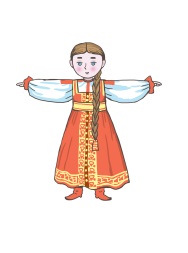 Задание 1. Прочитайте отрывок из сказки П.П. Ершова «Конёк-горбунок»По исходе же трех днейДвух рожу тебе конейДа таких, каких понынеНе бывало и в помине;Да еще рожу конькаРостом только в три вершка,На спине с двумя горбамиДа с аршинными ушами.Двух коней, коль хошь, продай,Но конька не отдавайНи за пояс, ни за шапку,Ни за черную, слышь, бабку.На земле и под землейОн товарищ будет твой…Нарисуйте иллюстрацию к сказке. Покажите на рисунке и отметьте величины, связанные с ростом Конька-Горбунка и размером его ушей. При необходимости воспользуйтесь листом с подсказками.Задание 2. Вспомните, что такое фразеологизмы. Запишите несколько фразеологизмов, связанных с употреблением устаревших слов, обозначающих меры длины. Подумайте, что они обозначают.Задание 3. На расстоянии аршина одно от другого лежат в ряд 50 яблок. Перед первым яблоком стоит коробка, также на расстоянии 1 аршина от него. Какой путь пройдет тот, кто будет собирать все яблоки последовательно одно за другим и каждое отдельно носить в коробку, которая все время стоит на одном и том же месте?Задание 4. Белокаменный Московский Кремль, возведенный при Дмитрии Донском, имел стены длиной 916,2 саженей. Современный Московский Кремль имеет стены на 0,256 км длиннее белокаменного. Вычислите длину стен современного Московского Кремля.Задание 5. Какой высоты была Спасская башня в 1701 году, если известно, что высота ее шатра 5,79 саженей, высота башенки в 1,7 раза больше, а высота собственно башни в 2,3 раза больше высоты шатра?Задание 6. Выразите высоту башен Московского Кремля в саженях.Название башниВысота башни в метрахВысота башни в саженяхБеклемишевская башня46,2Благовещенская башня (с флюгелем)32,45Боровицкая башня (со звездой)54,05Водовзводная башня (со звездой)61,25Константино-Еленинская башня36,8Комендантская башня41,25Кутафья башня13,5Набатная башня38Никольская башня (со звездой)70,4Оружейная башня32,65Петровская башня27,15Сенатская башня34,3Спасская башня (со звездой)71Средняя Арсенальная башня38,9Тайницкая башня38,4Троицкая башня (со звездой)80Угловая Арсенальная башня60,2Царская башня16,7